Storozhuk Denys MyhailovichGeneral details:Certificates:Experience:Position applied for: Junior OfficerAdditional position applied for: Able SeamanDate of birth: 12.03.1990 (age: 27)Citizenship: UkraineResidence permit in Ukraine: YesCountry of residence: UkraineCity of residence: OdessaPermanent address: Staritskogo str.,h  12. f 714Contact Tel. No: +38 (093) 443-48-52E-Mail: denys_storozhuk@mail.ruSkype: folautU.S. visa: Yes. Expiration date 10.08.2026E.U. visa: NoUkrainian biometric international passport: Not specifiedDate available from: 09.10.2017English knowledge: GoodMinimum salary: 1600 $ per month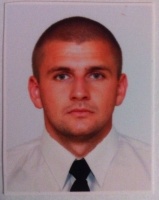 DocumentNumberPlace of issueDate of expiryCivil passport368011Odessa00.00.0000Seamanâs passport536567port ILYICHEVSK13.10.2019Tourist passport12132Odessa17.06.2019TypeNumberPlace of issueDate of expiryBasic safety12132Odessa17.06.2019Survival craft and Rescue Boats09507Odessa22.07.2019Security Awareness24994Odessa22.07.2019Advanced Fire Fighting760/2015-AOdessa28.01.2020Basic Training for Oil and Chemical Tanker Cargo Operation76/2015-AOdessa28.01.2020Medical First Aid on Board Ship344/2015-AOdessa28.01.2020Designated Security Duties5011Odessa02.06.2020Navigator01451/2017/03Illichivsk13.09.2022Radio Operator01402/2017/03Illichivsk21.08.2022PositionFrom / ToVessel nameVessel typeDWTMEBHPFlagShipownerCrewingOrdinary Seaman25.01.2017-16.05.2017MSC DENISSEContainer Ship41771-PanamaMSCOrdinary Seaman16.09.2016-16.12.2016MSC LEANNEContainer Ship67639-PanamaMSCOrdinary Seaman03.04.2016-26.06.2016Commodore GoodwillRo-Ro5215Diesel-BahamasCondor FerriesAlpha NavigationOrdinary Seaman28.12.2015-22.02.2016Commodere GoodwillRo-Ro5215-BahamasCondor FerriesAlpha NavigationOrdinary Seaman13.06.2015-13.10.2015Commodere GoodwillRo-Ro5215Diesel-BahamasCondor FerriesAlpha NavigationOrdinary Seaman14.10.2014-26.01.2015MELL SELARANGContainer Ship23332Diesel-LiberiaMaritime Cargo Shiping